Conference Title:(Please insert your photograph here.)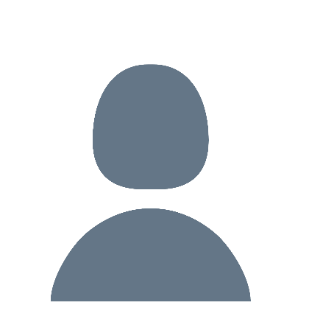 (Please insert your photograph here.)Full Name (First name, Family name)ORCIDPersonal WebpageTitle (Dr. / Lecturer / Associate Professor / Professor / Professionals)AffiliationType(Keynote / Plenary / Invited / Contributed)Speech TitleSpeech Abstract (200 words)Short Bio. (250 words)